Painting TechniquesVocabularyWatercolor, Tempera, Gouache, Acrylic, OilLayering, scumble, under paint, washPigment, Binder, and SolventScheduleResearch the following sites and many others on the process of painting http://www.davidadamsonline.com/painting_terms.htmhttp://www.artinstructionblog.com/acrylic-painting-techniques http://www.watercolorpainting.com/watercolor-tutorials.htm http://www.vangoghgallery.com/ http://painting.about.com/od/arthistorytrivia/ig/Gallery-of-Famous-Paintings/ Take notes on materials used with each painting approach.  What can act as the solvent and binder for the type of paint you have chosen to work with?  Experiment with the paint before you begin.  Even if you have used it before, take a moment to explore new possibilities and mark making strategies.  Try thinning the paint, layering colors, painting with something other than a brush.  Try techniques that you have seen used in other paintings (impressionism, expressionism, etc).Find a painter who uses a style similar to the one you wish to use.  How does he/ she approach color theory, mark making and so on? Sketch your ideas for the piece in your sketch book and then begin to work on your color scheme for the piece.  You may even use colored pencils on the sketch to plan ahead.Project: Painting Techniques Create a painting that effectively displays an advanced, technical handling of the chosen form of paint.The painting should be at least 12” X 12”Use consistent mark makingEstablish a color scheme that connects with the theme or mood of the paintingThere should be at least one page in your sketchbook that refers directly to the project through vocabulary and sketches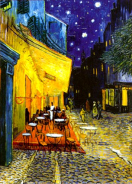 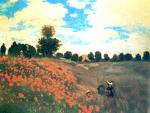 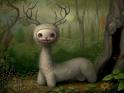 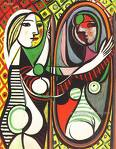 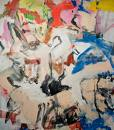 